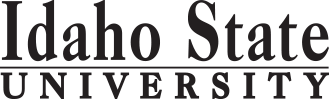                                                                                                                                                                                                 Form Revised: 1.24.2018Course Subject and TitleCr. Min. Grade*GE, UU or UM**Sem. OfferedPrerequisiteCo RequisiteCo RequisiteCo RequisiteSemester OneSemester OneSemester OneSemester OneSemester OneSemester OneSemester OneSemester OneSemester OneGE Objective 1: ENGL 1101 English Composition3GEGE Objective 43GEF, S, SuBA 1110: World of Business3F, SGE Objective 7 or  8: INFO 1181 or INFO 1101 or FIN 1115 3GEF, S, SuFree Electives3                                                                                            Total15Semester TwoSemester TwoSemester TwoSemester TwoSemester TwoSemester TwoSemester TwoSemester TwoSemester TwoGE Objective 1: ENGL 11023C-GEENGL 1101 or equivalentGE Objective 2: COMM 1101 Principles of Speech3GEF, S, SuGE Objective 6 : NOT ECON3GEF, S, SuGE Objective 5  Lecture and Lab4GEF, S, SuMKTG 2225: Basic Marketing Management3F, S                                                                                            Total16Semester ThreeSemester ThreeSemester ThreeSemester ThreeSemester ThreeSemester ThreeSemester ThreeSemester ThreeSemester ThreeGE Objective 3: MGT 2216: Business Statistics3GEF, SMATH 1108 MATH 1108 GE Objective 4 3GEF, S, SuBA 2210: Professional Development I1F, SACCT 2201: Principles of Accounting I3F, SENGL 1101 and MATH 1108ENGL 1101 and MATH 1108GE Objective 6:  ECON 2201: Principles of Macroeconomics3GEF, S, SuCMP 2201: Business and Professional Speaking3F, S, SuCOMM 1101COMM 1101                                                                                             Total16Semester FourMGT 2217: Advanced Business Statistics3F, SMGT 2216MGT 2216GE Objective 5 : Lecture only3GEF, S, SuMGT 2261: Legal Environment of Organizations3F, SACCT 2202: Principles of Accounting II3F, SACCT 2201ACCT 2201ECON 2202: Principles of Microeconomics3F, S, Su                                                                                             Total15Semester FiveGE Objective 9 3GEF, S, SuBA 3310: Professional Development II1F, SBA 2210BA 2210Either ENGL 3307 or 3308: Business Comm or Tech Writing3UMF, S, SuENGL 1102ENGL 1102FIN 3315: Corporate Financial Management3UMF, SACCT 2202, MGT 2216, ECON 2201 & 2202ACCT 2202, MGT 2216, ECON 2201 & 2202MGT 3312: Individual and Organizational Behavior 3UMF, SENGL 1102ENGL 1102Free Electives2                                                                                              Total15Semester SixINFO 3301: Intro to Informatics and Analytics3UMF, SINFO 1100 or equivalent  INFO 1100 or equivalent  Free Electives3MGT 3329: Operations and Production Management3UMF, SMGT 2217MGT 2217Upper Division College of Business Electives3UMF, SUpper Division College of Business Electives3UMF, S                                                                                            Total15Semester SevenBA 4410: Professional Development III1UMF, SBA 3310BA 3310Free Electives3F, SUpper Division College of Business Electives3UMF, SUpper Division  Applied Education Requirement3UMF, SUpper Division Free electives3UMF, S                                                                                              Total                                        13Semester EightMGT 4460: Problems in Policy and Management3UMF, SSenior & INFO 3301, FIN 3315, MGT 3312 & 3329, MKTG 2225Senior & INFO 3301, FIN 3315, MGT 3312 & 3329, MKTG 2225Senior & INFO 3301, FIN 3315, MGT 3312 & 3329, MKTG 2225Upper Division College of Business Electives3UMF, SUpper Division College of Business Electives3UMF, SUpper Division Free Electives3UMF, SFree Electives3                                                                                              Total                                              15*GE=General Education Objective, UU=Upper Division University, UM= Upper Division Major**See Course Schedule section of Course Policies page in the e-catalog (or input F, S, Su, etc.)*GE=General Education Objective, UU=Upper Division University, UM= Upper Division Major**See Course Schedule section of Course Policies page in the e-catalog (or input F, S, Su, etc.)*GE=General Education Objective, UU=Upper Division University, UM= Upper Division Major**See Course Schedule section of Course Policies page in the e-catalog (or input F, S, Su, etc.)*GE=General Education Objective, UU=Upper Division University, UM= Upper Division Major**See Course Schedule section of Course Policies page in the e-catalog (or input F, S, Su, etc.)*GE=General Education Objective, UU=Upper Division University, UM= Upper Division Major**See Course Schedule section of Course Policies page in the e-catalog (or input F, S, Su, etc.)*GE=General Education Objective, UU=Upper Division University, UM= Upper Division Major**See Course Schedule section of Course Policies page in the e-catalog (or input F, S, Su, etc.)*GE=General Education Objective, UU=Upper Division University, UM= Upper Division Major**See Course Schedule section of Course Policies page in the e-catalog (or input F, S, Su, etc.)*GE=General Education Objective, UU=Upper Division University, UM= Upper Division Major**See Course Schedule section of Course Policies page in the e-catalog (or input F, S, Su, etc.)*GE=General Education Objective, UU=Upper Division University, UM= Upper Division Major**See Course Schedule section of Course Policies page in the e-catalog (or input F, S, Su, etc.)2018-2019 Major RequirementsCR2018-2019  GENERAL EDUCATION OBJECTIVESSatisfy Objectives 1,2,3,4,5,6 (7 or 8) and 92018-2019  GENERAL EDUCATION OBJECTIVESSatisfy Objectives 1,2,3,4,5,6 (7 or 8) and 92018-2019  GENERAL EDUCATION OBJECTIVESSatisfy Objectives 1,2,3,4,5,6 (7 or 8) and 92018-2019  GENERAL EDUCATION OBJECTIVESSatisfy Objectives 1,2,3,4,5,6 (7 or 8) and 92018-2019  GENERAL EDUCATION OBJECTIVESSatisfy Objectives 1,2,3,4,5,6 (7 or 8) and 92018-2019  GENERAL EDUCATION OBJECTIVESSatisfy Objectives 1,2,3,4,5,6 (7 or 8) and 936  cr. minMAJOR REQUIREMENTS691. Written English  (6 cr. min)                                ENGL 11011. Written English  (6 cr. min)                                ENGL 11011. Written English  (6 cr. min)                                ENGL 11011. Written English  (6 cr. min)                                ENGL 11011. Written English  (6 cr. min)                                ENGL 11011. Written English  (6 cr. min)                                ENGL 11013COB Core Requirements45                                                                                    ENGL 1102                                                                                    ENGL 1102                                                                                    ENGL 1102                                                                                    ENGL 1102                                                                                    ENGL 1102                                                                                    ENGL 11023ACCT 2201 Principles of Accounting I32. Spoken English   (3 cr. min)                               COMM 11012. Spoken English   (3 cr. min)                               COMM 11012. Spoken English   (3 cr. min)                               COMM 11012. Spoken English   (3 cr. min)                               COMM 11012. Spoken English   (3 cr. min)                               COMM 11012. Spoken English   (3 cr. min)                               COMM 11013ACCT 2202 Principles of Accounting II33. Mathematics      (3 cr. min)                               MGT 2216                   3. Mathematics      (3 cr. min)                               MGT 2216                   3. Mathematics      (3 cr. min)                               MGT 2216                   3. Mathematics      (3 cr. min)                               MGT 2216                   3. Mathematics      (3 cr. min)                               MGT 2216                   3. Mathematics      (3 cr. min)                               MGT 2216                   3BA 1110 World of Business34. Humanities, Fine Arts, Foreign Lang.    (2 courses; 2 categories; 6 cr. min)4. Humanities, Fine Arts, Foreign Lang.    (2 courses; 2 categories; 6 cr. min)4. Humanities, Fine Arts, Foreign Lang.    (2 courses; 2 categories; 6 cr. min)4. Humanities, Fine Arts, Foreign Lang.    (2 courses; 2 categories; 6 cr. min)4. Humanities, Fine Arts, Foreign Lang.    (2 courses; 2 categories; 6 cr. min)4. Humanities, Fine Arts, Foreign Lang.    (2 courses; 2 categories; 6 cr. min)4. Humanities, Fine Arts, Foreign Lang.    (2 courses; 2 categories; 6 cr. min)BA 2210 Intro to Professional Development I1BA 3310 Exploring Professional Development II1BA 4410 Implementing Professional Development III15. Natural Sciences         (2 lectures-different course prefixes, 1 lab; 7 cr. min)5. Natural Sciences         (2 lectures-different course prefixes, 1 lab; 7 cr. min)5. Natural Sciences         (2 lectures-different course prefixes, 1 lab; 7 cr. min)5. Natural Sciences         (2 lectures-different course prefixes, 1 lab; 7 cr. min)5. Natural Sciences         (2 lectures-different course prefixes, 1 lab; 7 cr. min)5. Natural Sciences         (2 lectures-different course prefixes, 1 lab; 7 cr. min)5. Natural Sciences         (2 lectures-different course prefixes, 1 lab; 7 cr. min)CMP 2201 Business and Professional Speaking3ECON 2201 Principles of Macroeconomics        (included in General Education)ECON 2201 Principles of Macroeconomics        (included in General Education)ECON 2202 Principles of Microeconomics3Either    ENGL 3307 Professional and Technical Writing 6. Behavioral and Social Science        (2 courses-different prefixes; 6 cr. min)6. Behavioral and Social Science        (2 courses-different prefixes; 6 cr. min)6. Behavioral and Social Science        (2 courses-different prefixes; 6 cr. min)6. Behavioral and Social Science        (2 courses-different prefixes; 6 cr. min)6. Behavioral and Social Science        (2 courses-different prefixes; 6 cr. min)6. Behavioral and Social Science        (2 courses-different prefixes; 6 cr. min)6. Behavioral and Social Science        (2 courses-different prefixes; 6 cr. min)or           ENGL 3308 Business Communications3ECON  2201ECON  2201ECON  2201ECON  2201ECON  2201ECON  22013FIN 3315 Corporate Financial Management3INFO 3301 Introduction to Informatics and Analytics3One Course from EITHER Objective 7 OR  8                    (1course;  3 cr. min)One Course from EITHER Objective 7 OR  8                    (1course;  3 cr. min)One Course from EITHER Objective 7 OR  8                    (1course;  3 cr. min)One Course from EITHER Objective 7 OR  8                    (1course;  3 cr. min)One Course from EITHER Objective 7 OR  8                    (1course;  3 cr. min)One Course from EITHER Objective 7 OR  8                    (1course;  3 cr. min)One Course from EITHER Objective 7 OR  8                    (1course;  3 cr. min)MGT 2216 Business Statistics                                   (included in General Education)MGT 2216 Business Statistics                                   (included in General Education)7. Critical Thinking7. Critical Thinking7. Critical Thinking7. Critical Thinking7. Critical Thinking7. Critical Thinking3MGT 2217 Advanced Business Statics38. Information Literacy   FIN 1115 or INFO 1101 or INFO 11818. Information Literacy   FIN 1115 or INFO 1101 or INFO 11818. Information Literacy   FIN 1115 or INFO 1101 or INFO 11818. Information Literacy   FIN 1115 or INFO 1101 or INFO 11818. Information Literacy   FIN 1115 or INFO 1101 or INFO 11818. Information Literacy   FIN 1115 or INFO 1101 or INFO 11813MGT 2261 Legal Environments of Organizations39. Cultural Diversity                                                             (1 course;  3 cr. min)9. Cultural Diversity                                                             (1 course;  3 cr. min)9. Cultural Diversity                                                             (1 course;  3 cr. min)9. Cultural Diversity                                                             (1 course;  3 cr. min)9. Cultural Diversity                                                             (1 course;  3 cr. min)9. Cultural Diversity                                                             (1 course;  3 cr. min)9. Cultural Diversity                                                             (1 course;  3 cr. min)MGT 3312 Individual and Organizational Behavior 3MGT 3329 Operations and Production Management3General Education Elective to reach 36 cr. min.                        (if necessary)General Education Elective to reach 36 cr. min.                        (if necessary)General Education Elective to reach 36 cr. min.                        (if necessary)General Education Elective to reach 36 cr. min.                        (if necessary)General Education Elective to reach 36 cr. min.                        (if necessary)General Education Elective to reach 36 cr. min.                        (if necessary)General Education Elective to reach 36 cr. min.                        (if necessary)MGT 4460 Problems in Policy and Management3MKTG 2225 Basic Marketing Management 3                                                                                                  Total GE                                                                                                  Total GE                                                                                                  Total GE                                                                                                  Total GE                                                                                                  Total GE                                                                                                  Total GE37FIN 1115 or INFO 1101  or  INFO 1181                Included in General Education)FIN 1115 or INFO 1101  or  INFO 1181                Included in General Education)Undergraduate Catalog and GE Objectives by Catalog YearUndergraduate Catalog and GE Objectives by Catalog YearUndergraduate Catalog and GE Objectives by Catalog YearUndergraduate Catalog and GE Objectives by Catalog YearUndergraduate Catalog and GE Objectives by Catalog YearUndergraduate Catalog and GE Objectives by Catalog YearUndergraduate Catalog and GE Objectives by Catalog YearGeneral Business24Undergraduate Catalog and GE Objectives by Catalog YearUndergraduate Catalog and GE Objectives by Catalog YearUndergraduate Catalog and GE Objectives by Catalog YearUndergraduate Catalog and GE Objectives by Catalog YearUndergraduate Catalog and GE Objectives by Catalog YearUndergraduate Catalog and GE Objectives by Catalog YearUndergraduate Catalog and GE Objectives by Catalog YearUpper Division COB elective3Upper Division COB elective3MAP Credit SummaryMAP Credit SummaryMAP Credit SummaryMAP Credit SummaryMAP Credit SummaryCRCRUpper Division COB elective3Major Major Major Major Major 6969Upper Division COB elective3General Education General Education General Education General Education General Education 3737Upper Division COB elective3Free Electives to reach 120 creditsFree Electives to reach 120 creditsFree Electives to reach 120 creditsFree Electives to reach 120 creditsFree Electives to reach 120 credits1414Upper Division Elective3                                                                                     TOTAL                                                                                     TOTAL                                                                                     TOTAL                                                                                     TOTAL                                                                                     TOTAL120120Upper Division Elective3Applied Education Requirement: Choose from - @4493, ACCT 4440, FIN 4451, FIN 4452, INFO 4488, MGT/MKTG 44113Graduation Requirement Minimum Credit ChecklistGraduation Requirement Minimum Credit ChecklistGraduation Requirement Minimum Credit ChecklistConfirmedConfirmedConfirmedConfirmedMinimum 36 cr. General Education Objectives (15 cr. AAS)Minimum 36 cr. General Education Objectives (15 cr. AAS)Minimum 36 cr. General Education Objectives (15 cr. AAS)xxxxMinimum 16 cr. Upper Division in Major (0 cr.  Associate)Minimum 16 cr. Upper Division in Major (0 cr.  Associate)Minimum 16 cr. Upper Division in Major (0 cr.  Associate)xxxMinimum 36 cr. Upper Division Overall (0 cr.  Associate)Minimum 36 cr. Upper Division Overall (0 cr.  Associate)Minimum 36 cr. Upper Division Overall (0 cr.  Associate)xxxMinimum of 120 cr. Total (60 cr. Associate)Minimum of 120 cr. Total (60 cr. Associate)Minimum of 120 cr. Total (60 cr. Associate)xxxAdvising NotesAdvising NotesMAP Completion Status (for internal use only)MAP Completion Status (for internal use only)MAP Completion Status (for internal use only)MAP Completion Status (for internal use only)MAP Completion Status (for internal use only)MAP Completion Status (for internal use only)MAP Completion Status (for internal use only)DateDateDateDateDateDateDepartment: CAA or COT:Registrar: 